KOMUNIKATII SZACHOWE GRAND PRIX CIESZYNA JUNIORÓW W SZACHACH SZYBKICH P-15’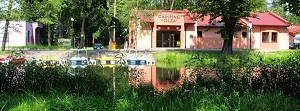 1.      ORGANIZATOR: MUKS „SZS” CIESZYN2.      CEL : Popularyzacja królewskiej gry wśród dzieci i młodzieży.3.      TEMPO GRY: System szwajcarski 7 rund po 15 minut na zawodnika4.     TERMIN I MIEJSCE GRY: 02.05.2015 godzina: 9.00,  zapisy do 8.45CAMPING OLZA Al. Łyska 16 Cieszynhttp://camping-olza.cba.pl/5.     SPONSORZY: Trumpf Mauxion Chocolates - sponsor słodyczy dla każdego uczestnika.6.      PATRONAT MEDIALNY: Portal www.olza.pl7.      SĘDZIA GŁÓWNY : Sędzia klasy II Łukasz Foltyn, e-mail fman@onet.eu8.      GRUPY TURNIEJOWE:Turniej rozgrywany jest w dwóch grupach z oddzielną klasyfikacją GP.Turniej A do lat 15 rocznik 2000 i młodsi.Turniej B do lat 10 rocznik 2005 i młodsi.9.      ZGŁOSZENIA:Do turnieju można zgłaszać się na stronie www.chessarbiter.comJak również do 8.45 na sali gry w dniu zawodów.Organizator zapewnia łącznie 50 miejsc. Decyduje kolejność zgłoszeń.10.  WPISOWE:Udział w turnieju jest odpłatny (za każdy z czterech turniejów).Wpisowe za udział w jednym turnieju wynosi 10 zł, jednorazowa opłata (na pierwszym turnieju) za wszystkie cztery turniej wynosi 25 zł. 11.  Klasyfikacja GRAND PRIXKażdy turniej jest punktowany następująco:I miejse – 1 pkt. II miejsce – 2 pkt.III miejsce – 3 pkt.(…)O końcowym zwycięstwie w Grand Prix decyduje mniejsza suma punktów uzyskana w trzech najlepszych turniejach.W przypadku nieobecności zawodnika, na którymś z turniejów otrzymuje on za ten turniej ( n + 2), gdzie n to liczba uczestników turnieju.W przypadku równej ilości punktów w klasyfikacji końcowej Grand Prix, decyduje lepsze miejsce w ostatnim turnieju.12.  NAGRODYNagrody produktowe w każdym turnieju( słodycze ) firmy Trumpf Mauxion ChocolatesW całym cyklu po czterech turniejach:Turniej A do lat 15Klasyfikacja 13-15 latI miejsce: puchar, medal, dyplom, nagroda rzeczowaII miejsce: medal, dyplom, nagroda rzeczowaIII miejsce: medal, dyplom, nagroda rzeczowaKlasyfikacja 11-12 latI miejsce: puchar, medal, dyplom, nagroda rzeczowaII miejsce: medal, dyplom, nagroda rzeezowaIII miejsce: medal, dyplom, nagroda rzeczowaTurniej B do lat 10Klasyfikacja 9-10 latI miejsce: puchar, medal, dyplom, nagroda rzeczowaII miejsce: medal, dyplom, nagroda rzeczowaIII miejsce: medal, dyplom, nagroda rzeczowaKlasyfikacja do 8 latI miejsce: puchar, medal, dyplom, nagroda rzeczowaII miejsce: medal, dyplom, nagroda rzeczowaIII miejsce: medal, dyplom, nagroda rzeczowa13.  SPRAWY ORGANIZACYJNE:Sprzęt szachowy zapewnia organizator.14.  TERMINY GRAND PRIX:1. TURNIEJ 02.05.2015r. sobota 2. TURNIEJ 13.06.20153. TURNIEJ 29.08.20154. TURNIEJ wrzesień/ październik 2015 / WRĘCZENIE NAGRÓD/ 15.  UWAGI KOŃCOWE:Osoby biorące udział w turnieju ubezpieczają się we własnym zakresie.Decyzja sędziego głównego jest ostateczna.Ostateczna interpretacja komunikatu należy do organizatora.Dyrektor turnieju: Piotr Foltyn: tel. 696-464-460SERDECZNIE  ZAPRASZAMY DO SPORTOWEJ  RYWALIZACJI